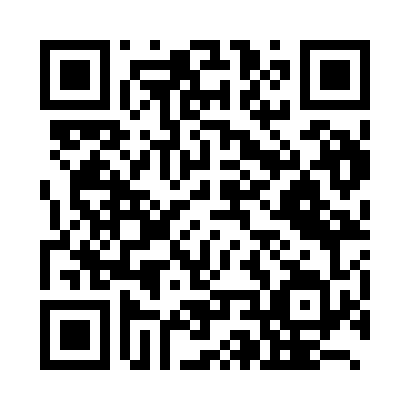 Prayer times for Tachikawa, JapanWed 1 May 2024 - Fri 31 May 2024High Latitude Method: NonePrayer Calculation Method: Muslim World LeagueAsar Calculation Method: ShafiPrayer times provided by https://www.salahtimes.comDateDayFajrSunriseDhuhrAsrMaghribIsha1Wed3:154:5011:403:256:297:582Thu3:144:4911:393:256:308:003Fri3:134:4811:393:256:318:014Sat3:114:4711:393:256:328:025Sun3:104:4611:393:256:328:036Mon3:094:4511:393:256:338:047Tue3:074:4411:393:256:348:058Wed3:064:4311:393:256:358:079Thu3:054:4211:393:256:368:0810Fri3:034:4211:393:266:378:0911Sat3:024:4111:393:266:378:1012Sun3:014:4011:393:266:388:1113Mon3:004:3911:393:266:398:1214Tue2:584:3811:393:266:408:1315Wed2:574:3711:393:266:418:1516Thu2:564:3711:393:266:418:1617Fri2:554:3611:393:276:428:1718Sat2:544:3511:393:276:438:1819Sun2:534:3411:393:276:448:1920Mon2:524:3411:393:276:458:2021Tue2:514:3311:393:276:458:2122Wed2:504:3311:393:276:468:2223Thu2:494:3211:393:286:478:2324Fri2:484:3111:393:286:488:2425Sat2:474:3111:393:286:488:2526Sun2:464:3011:403:286:498:2627Mon2:454:3011:403:286:508:2728Tue2:454:2911:403:286:508:2829Wed2:444:2911:403:296:518:2930Thu2:434:2911:403:296:528:3031Fri2:434:2811:403:296:528:31